Estimating QuantitiesEstimating QuantitiesEstimating QuantitiesEstimating QuantitiesUses front-end estimation (focuses on first digit of number).“This page has 263 words, so I think each page has about 200 words.”Uses benchmarks to estimate.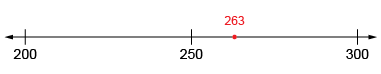 “This page has 263 words, which is close to the benchmark 250. So, every group of 4 pages 
has about 1000 words.”Gives estimate as a range.“These pages have 
263, 289, and 274 words, 
so I think most pages have between 250 and 300 words.”Uses place value understanding to round estimate (to nearest ten, hundred, or thousand).“I estimate about 50 275 words. I can round to the nearest:thousand: 50 000hundred: 50 300ten: 50 280.”Observations/DocumentationObservations/DocumentationObservations/DocumentationObservations/Documentation